U.S. Bancorp Tower

111 SW Fifth Avenue

Suite 4040

Portland, OR 97204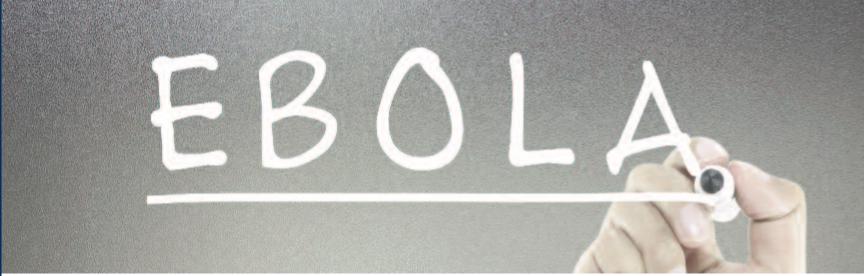 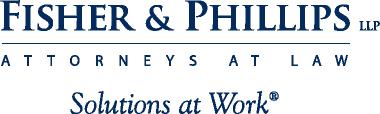 7:45 a.m. – 8:00 a.m.Breakfast and Networking8:00 a.m. – 9:00 a.m.Presentation9:00 a.m. – 9:15 a.m.Questions and AnswersThere is no cost to attend

this briefing. Space is limited –

attendance will be awarded on a

first-come, first-served basis.This program has been submitted to the HR Certification Institute for review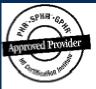 